प्राविधिक शिक्षा तथा ब्यावसायिक तालिम परिषद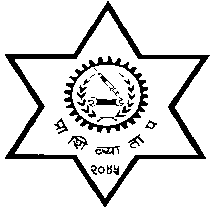 सुदूरपश्चिम प्रदेश कार्यालयधनगढी, कैलाली									फोन M ०९१-४१२१८८                                                                                                                                  Email: ctevtsppo@gmail.comपत्र संख्या M ०७६÷०७७							website: ctevtsppo.org.npचलानी नं.								मिति M@)&^.)%.@^	laifo M ;+zf]wg ul/Psf] af/]  .	pk/f]Qm ;DaGwdf z}lIfs;q @)&^÷)&& df l8Knf]df ÷k|df0f–kq txsf laleGg sfo{qmdx?df auL{s[t -lgMz'Ns_ 5fqa[lQ cGtu{t l/Qm sf]6fx?df egf{sf nflu cfj]bg lbg] af/]sf] ldlt @)&^÷)%÷@^ ut] kl/ifb\ ;'b"/klZrd k|b]z sfof{nosf] Website df k|sflzt ;"rgfdf tkl;n cg';f/sf] q'6L x'g uPsf]n] ;f]xL cg';f/ ;+zf]wg ul/Psf] Aoxf]/f ;DalGwt ;a}sf] hfgsf/Lsf]nflu of] ;"rgf k|sflzt ul/Psf] 5 .tkl;n								             b]jl;x wfdL 								              pk–lgb]{zsqm=;=ePsf]x'g'kg]{sf]6fs}lkmot!nl6gfy df=la= l/7f, rf}kftf bfr'{nf  l8Knf]df afln la1fgnl6gfy df=la= l/7f, rf}kftf, bfr'{nf  l8Knf]df kz'' la1fgblnt !